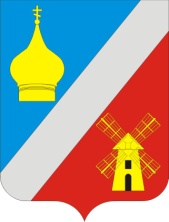 АДМИНИСТРАЦИЯФедоровского сельского поселенияНеклиновского района Ростовской областиРАСПОРЯЖЕНИЕ28 декабря 2020г.           		   №      120                  	    с. ФедоровкаОб утверждении плана-графика закупок товаров, работ, услуг для обеспечения нужд Федоровского сельского поселения на 2021 финансовый год и плановый период 2022и 2023 годов             В целях реализации с части 3 и 4 статьи 16 Федерального закона от 05.04.2013 N 44-ФЗ «О контрактной системе в сфере закупок товаров, работ, услуг для обеспечения государственных и муниципальных нужд» и Постановлением Правительства РФ от 30 сентября 2019 г. № 1279 «Об установлении порядка формирования, утверждения планов-графиков закупок, внесения изменений в такие планы-графики, размещения планов-графиков закупок в единой информационной системе в сфере закупок, особенностей включения информации в такие планы-графики и требований к форме планов-графиков закупок и о признании утратившими силу отдельных решений Правительства Российской Федерации»:1.   Утвердить «План - график закупок товаров, работ, услуг для обеспечения  нужд Федоровского сельского поселения на 2021 финансовый год и плановый период 2022и 2023 годов» (Приложение № 1). 2. Разместить, план-график на официальном сайте Российской Федерации в информационно-телекоммуникационной сети «Интернет» по адресу: www.zakupki.gov.ru 3. Разместить, распоряжение  на официальном сайте Администрации Федоровского сельского поселения в информационно-телекоммуникационной сети «Интернет» по адресу: http://fеdorоvskoe-sp.ru/.4. Контроль за исполнением данного приказа оставляю за собой.Глава администрацииФедоровского сельского поселения                                        Л.Н. Железняк──────────────────────────────1 Указывается в случае, предусмотренном пунктом 25 Положения о порядке формирования, утверждения планов-графиков закупок, внесения изменений в такие планы-графики, размещения планов-графиков закупок в единой информационной системе в сфере закупок, об особенностях включения информации в такие планы-графики и о требованиях к форме планов-графиков закупок, утвержденного постановлением Правительства Российской Федерации от 30 сентября 2019 г. N 1279 "Об установлении порядка формирования, утверждения планов-графиков закупок, внесения изменений в такие планы-графики, размещения планов-графиков закупок в единой информационной системе в сфере закупок, особенностей включения информации в такие планы-графики и требований к форме планов-графиков закупок и о признании утратившими силу отдельных решений Правительства Российской Федерации" (далее - Положение).2 Указывается в соответствии с подпунктом "ж" пункта 14 Положения.Приложение
к Положению о порядке формирования,
утверждения планов-графиков закупок, внесения
изменений в такие планы-графики, размещения
планов-графиков закупок в единой
информационной системе в сфере закупок,
об особенностях включения информации в такие
планы-графики и о требованиях к форме планов-
графиков закупок(форма)ПЛАН-ГРАФИК
закупок товаров, работ, услуг на 2021 финансовый год и на плановый период 2022 и 2023 годов(в части закупок, предусмотренных пунктом 1 части 2 статьи 84 Федерального закона "О контрактной системе в сфере закупок товаров, работ, услуг для обеспечения государственных и муниципальных нужд"1)Приложение
к Положению о порядке формирования,
утверждения планов-графиков закупок, внесения
изменений в такие планы-графики, размещения
планов-графиков закупок в единой
информационной системе в сфере закупок,
об особенностях включения информации в такие
планы-графики и о требованиях к форме планов-
графиков закупок(форма)ПЛАН-ГРАФИК
закупок товаров, работ, услуг на 2021 финансовый год и на плановый период 2022 и 2023 годов(в части закупок, предусмотренных пунктом 1 части 2 статьи 84 Федерального закона "О контрактной системе в сфере закупок товаров, работ, услуг для обеспечения государственных и муниципальных нужд"1)Приложение
к Положению о порядке формирования,
утверждения планов-графиков закупок, внесения
изменений в такие планы-графики, размещения
планов-графиков закупок в единой
информационной системе в сфере закупок,
об особенностях включения информации в такие
планы-графики и о требованиях к форме планов-
графиков закупок(форма)ПЛАН-ГРАФИК
закупок товаров, работ, услуг на 2021 финансовый год и на плановый период 2022 и 2023 годов(в части закупок, предусмотренных пунктом 1 части 2 статьи 84 Федерального закона "О контрактной системе в сфере закупок товаров, работ, услуг для обеспечения государственных и муниципальных нужд"1)Приложение
к Положению о порядке формирования,
утверждения планов-графиков закупок, внесения
изменений в такие планы-графики, размещения
планов-графиков закупок в единой
информационной системе в сфере закупок,
об особенностях включения информации в такие
планы-графики и о требованиях к форме планов-
графиков закупок(форма)ПЛАН-ГРАФИК
закупок товаров, работ, услуг на 2021 финансовый год и на плановый период 2022 и 2023 годов(в части закупок, предусмотренных пунктом 1 части 2 статьи 84 Федерального закона "О контрактной системе в сфере закупок товаров, работ, услуг для обеспечения государственных и муниципальных нужд"1)Приложение
к Положению о порядке формирования,
утверждения планов-графиков закупок, внесения
изменений в такие планы-графики, размещения
планов-графиков закупок в единой
информационной системе в сфере закупок,
об особенностях включения информации в такие
планы-графики и о требованиях к форме планов-
графиков закупок(форма)ПЛАН-ГРАФИК
закупок товаров, работ, услуг на 2021 финансовый год и на плановый период 2022 и 2023 годов(в части закупок, предусмотренных пунктом 1 части 2 статьи 84 Федерального закона "О контрактной системе в сфере закупок товаров, работ, услуг для обеспечения государственных и муниципальных нужд"1)Приложение
к Положению о порядке формирования,
утверждения планов-графиков закупок, внесения
изменений в такие планы-графики, размещения
планов-графиков закупок в единой
информационной системе в сфере закупок,
об особенностях включения информации в такие
планы-графики и о требованиях к форме планов-
графиков закупок(форма)ПЛАН-ГРАФИК
закупок товаров, работ, услуг на 2021 финансовый год и на плановый период 2022 и 2023 годов(в части закупок, предусмотренных пунктом 1 части 2 статьи 84 Федерального закона "О контрактной системе в сфере закупок товаров, работ, услуг для обеспечения государственных и муниципальных нужд"1)Приложение
к Положению о порядке формирования,
утверждения планов-графиков закупок, внесения
изменений в такие планы-графики, размещения
планов-графиков закупок в единой
информационной системе в сфере закупок,
об особенностях включения информации в такие
планы-графики и о требованиях к форме планов-
графиков закупок(форма)ПЛАН-ГРАФИК
закупок товаров, работ, услуг на 2021 финансовый год и на плановый период 2022 и 2023 годов(в части закупок, предусмотренных пунктом 1 части 2 статьи 84 Федерального закона "О контрактной системе в сфере закупок товаров, работ, услуг для обеспечения государственных и муниципальных нужд"1)Приложение
к Положению о порядке формирования,
утверждения планов-графиков закупок, внесения
изменений в такие планы-графики, размещения
планов-графиков закупок в единой
информационной системе в сфере закупок,
об особенностях включения информации в такие
планы-графики и о требованиях к форме планов-
графиков закупок(форма)ПЛАН-ГРАФИК
закупок товаров, работ, услуг на 2021 финансовый год и на плановый период 2022 и 2023 годов(в части закупок, предусмотренных пунктом 1 части 2 статьи 84 Федерального закона "О контрактной системе в сфере закупок товаров, работ, услуг для обеспечения государственных и муниципальных нужд"1)Приложение
к Положению о порядке формирования,
утверждения планов-графиков закупок, внесения
изменений в такие планы-графики, размещения
планов-графиков закупок в единой
информационной системе в сфере закупок,
об особенностях включения информации в такие
планы-графики и о требованиях к форме планов-
графиков закупок(форма)ПЛАН-ГРАФИК
закупок товаров, работ, услуг на 2021 финансовый год и на плановый период 2022 и 2023 годов(в части закупок, предусмотренных пунктом 1 части 2 статьи 84 Федерального закона "О контрактной системе в сфере закупок товаров, работ, услуг для обеспечения государственных и муниципальных нужд"1)Приложение
к Положению о порядке формирования,
утверждения планов-графиков закупок, внесения
изменений в такие планы-графики, размещения
планов-графиков закупок в единой
информационной системе в сфере закупок,
об особенностях включения информации в такие
планы-графики и о требованиях к форме планов-
графиков закупок(форма)ПЛАН-ГРАФИК
закупок товаров, работ, услуг на 2021 финансовый год и на плановый период 2022 и 2023 годов(в части закупок, предусмотренных пунктом 1 части 2 статьи 84 Федерального закона "О контрактной системе в сфере закупок товаров, работ, услуг для обеспечения государственных и муниципальных нужд"1)Приложение
к Положению о порядке формирования,
утверждения планов-графиков закупок, внесения
изменений в такие планы-графики, размещения
планов-графиков закупок в единой
информационной системе в сфере закупок,
об особенностях включения информации в такие
планы-графики и о требованиях к форме планов-
графиков закупок(форма)ПЛАН-ГРАФИК
закупок товаров, работ, услуг на 2021 финансовый год и на плановый период 2022 и 2023 годов(в части закупок, предусмотренных пунктом 1 части 2 статьи 84 Федерального закона "О контрактной системе в сфере закупок товаров, работ, услуг для обеспечения государственных и муниципальных нужд"1)Приложение
к Положению о порядке формирования,
утверждения планов-графиков закупок, внесения
изменений в такие планы-графики, размещения
планов-графиков закупок в единой
информационной системе в сфере закупок,
об особенностях включения информации в такие
планы-графики и о требованиях к форме планов-
графиков закупок(форма)ПЛАН-ГРАФИК
закупок товаров, работ, услуг на 2021 финансовый год и на плановый период 2022 и 2023 годов(в части закупок, предусмотренных пунктом 1 части 2 статьи 84 Федерального закона "О контрактной системе в сфере закупок товаров, работ, услуг для обеспечения государственных и муниципальных нужд"1)Приложение
к Положению о порядке формирования,
утверждения планов-графиков закупок, внесения
изменений в такие планы-графики, размещения
планов-графиков закупок в единой
информационной системе в сфере закупок,
об особенностях включения информации в такие
планы-графики и о требованиях к форме планов-
графиков закупок(форма)ПЛАН-ГРАФИК
закупок товаров, работ, услуг на 2021 финансовый год и на плановый период 2022 и 2023 годов(в части закупок, предусмотренных пунктом 1 части 2 статьи 84 Федерального закона "О контрактной системе в сфере закупок товаров, работ, услуг для обеспечения государственных и муниципальных нужд"1)Приложение
к Положению о порядке формирования,
утверждения планов-графиков закупок, внесения
изменений в такие планы-графики, размещения
планов-графиков закупок в единой
информационной системе в сфере закупок,
об особенностях включения информации в такие
планы-графики и о требованиях к форме планов-
графиков закупок(форма)ПЛАН-ГРАФИК
закупок товаров, работ, услуг на 2021 финансовый год и на плановый период 2022 и 2023 годов(в части закупок, предусмотренных пунктом 1 части 2 статьи 84 Федерального закона "О контрактной системе в сфере закупок товаров, работ, услуг для обеспечения государственных и муниципальных нужд"1)Приложение
к Положению о порядке формирования,
утверждения планов-графиков закупок, внесения
изменений в такие планы-графики, размещения
планов-графиков закупок в единой
информационной системе в сфере закупок,
об особенностях включения информации в такие
планы-графики и о требованиях к форме планов-
графиков закупок(форма)ПЛАН-ГРАФИК
закупок товаров, работ, услуг на 2021 финансовый год и на плановый период 2022 и 2023 годов(в части закупок, предусмотренных пунктом 1 части 2 статьи 84 Федерального закона "О контрактной системе в сфере закупок товаров, работ, услуг для обеспечения государственных и муниципальных нужд"1)Приложение
к Положению о порядке формирования,
утверждения планов-графиков закупок, внесения
изменений в такие планы-графики, размещения
планов-графиков закупок в единой
информационной системе в сфере закупок,
об особенностях включения информации в такие
планы-графики и о требованиях к форме планов-
графиков закупок(форма)ПЛАН-ГРАФИК
закупок товаров, работ, услуг на 2021 финансовый год и на плановый период 2022 и 2023 годов(в части закупок, предусмотренных пунктом 1 части 2 статьи 84 Федерального закона "О контрактной системе в сфере закупок товаров, работ, услуг для обеспечения государственных и муниципальных нужд"1)Приложение
к Положению о порядке формирования,
утверждения планов-графиков закупок, внесения
изменений в такие планы-графики, размещения
планов-графиков закупок в единой
информационной системе в сфере закупок,
об особенностях включения информации в такие
планы-графики и о требованиях к форме планов-
графиков закупок(форма)ПЛАН-ГРАФИК
закупок товаров, работ, услуг на 2021 финансовый год и на плановый период 2022 и 2023 годов(в части закупок, предусмотренных пунктом 1 части 2 статьи 84 Федерального закона "О контрактной системе в сфере закупок товаров, работ, услуг для обеспечения государственных и муниципальных нужд"1)Приложение
к Положению о порядке формирования,
утверждения планов-графиков закупок, внесения
изменений в такие планы-графики, размещения
планов-графиков закупок в единой
информационной системе в сфере закупок,
об особенностях включения информации в такие
планы-графики и о требованиях к форме планов-
графиков закупок(форма)ПЛАН-ГРАФИК
закупок товаров, работ, услуг на 2021 финансовый год и на плановый период 2022 и 2023 годов(в части закупок, предусмотренных пунктом 1 части 2 статьи 84 Федерального закона "О контрактной системе в сфере закупок товаров, работ, услуг для обеспечения государственных и муниципальных нужд"1)Приложение
к Положению о порядке формирования,
утверждения планов-графиков закупок, внесения
изменений в такие планы-графики, размещения
планов-графиков закупок в единой
информационной системе в сфере закупок,
об особенностях включения информации в такие
планы-графики и о требованиях к форме планов-
графиков закупок(форма)ПЛАН-ГРАФИК
закупок товаров, работ, услуг на 2021 финансовый год и на плановый период 2022 и 2023 годов(в части закупок, предусмотренных пунктом 1 части 2 статьи 84 Федерального закона "О контрактной системе в сфере закупок товаров, работ, услуг для обеспечения государственных и муниципальных нужд"1)Приложение
к Положению о порядке формирования,
утверждения планов-графиков закупок, внесения
изменений в такие планы-графики, размещения
планов-графиков закупок в единой
информационной системе в сфере закупок,
об особенностях включения информации в такие
планы-графики и о требованиях к форме планов-
графиков закупок(форма)ПЛАН-ГРАФИК
закупок товаров, работ, услуг на 2021 финансовый год и на плановый период 2022 и 2023 годов(в части закупок, предусмотренных пунктом 1 части 2 статьи 84 Федерального закона "О контрактной системе в сфере закупок товаров, работ, услуг для обеспечения государственных и муниципальных нужд"1)Приложение
к Положению о порядке формирования,
утверждения планов-графиков закупок, внесения
изменений в такие планы-графики, размещения
планов-графиков закупок в единой
информационной системе в сфере закупок,
об особенностях включения информации в такие
планы-графики и о требованиях к форме планов-
графиков закупок(форма)ПЛАН-ГРАФИК
закупок товаров, работ, услуг на 2021 финансовый год и на плановый период 2022 и 2023 годов(в части закупок, предусмотренных пунктом 1 части 2 статьи 84 Федерального закона "О контрактной системе в сфере закупок товаров, работ, услуг для обеспечения государственных и муниципальных нужд"1)Приложение
к Положению о порядке формирования,
утверждения планов-графиков закупок, внесения
изменений в такие планы-графики, размещения
планов-графиков закупок в единой
информационной системе в сфере закупок,
об особенностях включения информации в такие
планы-графики и о требованиях к форме планов-
графиков закупок(форма)ПЛАН-ГРАФИК
закупок товаров, работ, услуг на 2021 финансовый год и на плановый период 2022 и 2023 годов(в части закупок, предусмотренных пунктом 1 части 2 статьи 84 Федерального закона "О контрактной системе в сфере закупок товаров, работ, услуг для обеспечения государственных и муниципальных нужд"1)Приложение
к Положению о порядке формирования,
утверждения планов-графиков закупок, внесения
изменений в такие планы-графики, размещения
планов-графиков закупок в единой
информационной системе в сфере закупок,
об особенностях включения информации в такие
планы-графики и о требованиях к форме планов-
графиков закупок(форма)ПЛАН-ГРАФИК
закупок товаров, работ, услуг на 2021 финансовый год и на плановый период 2022 и 2023 годов(в части закупок, предусмотренных пунктом 1 части 2 статьи 84 Федерального закона "О контрактной системе в сфере закупок товаров, работ, услуг для обеспечения государственных и муниципальных нужд"1)Приложение
к Положению о порядке формирования,
утверждения планов-графиков закупок, внесения
изменений в такие планы-графики, размещения
планов-графиков закупок в единой
информационной системе в сфере закупок,
об особенностях включения информации в такие
планы-графики и о требованиях к форме планов-
графиков закупок(форма)ПЛАН-ГРАФИК
закупок товаров, работ, услуг на 2021 финансовый год и на плановый период 2022 и 2023 годов(в части закупок, предусмотренных пунктом 1 части 2 статьи 84 Федерального закона "О контрактной системе в сфере закупок товаров, работ, услуг для обеспечения государственных и муниципальных нужд"1)Приложение
к Положению о порядке формирования,
утверждения планов-графиков закупок, внесения
изменений в такие планы-графики, размещения
планов-графиков закупок в единой
информационной системе в сфере закупок,
об особенностях включения информации в такие
планы-графики и о требованиях к форме планов-
графиков закупок(форма)ПЛАН-ГРАФИК
закупок товаров, работ, услуг на 2021 финансовый год и на плановый период 2022 и 2023 годов(в части закупок, предусмотренных пунктом 1 части 2 статьи 84 Федерального закона "О контрактной системе в сфере закупок товаров, работ, услуг для обеспечения государственных и муниципальных нужд"1)Приложение
к Положению о порядке формирования,
утверждения планов-графиков закупок, внесения
изменений в такие планы-графики, размещения
планов-графиков закупок в единой
информационной системе в сфере закупок,
об особенностях включения информации в такие
планы-графики и о требованиях к форме планов-
графиков закупок(форма)ПЛАН-ГРАФИК
закупок товаров, работ, услуг на 2021 финансовый год и на плановый период 2022 и 2023 годов(в части закупок, предусмотренных пунктом 1 части 2 статьи 84 Федерального закона "О контрактной системе в сфере закупок товаров, работ, услуг для обеспечения государственных и муниципальных нужд"1)Приложение
к Положению о порядке формирования,
утверждения планов-графиков закупок, внесения
изменений в такие планы-графики, размещения
планов-графиков закупок в единой
информационной системе в сфере закупок,
об особенностях включения информации в такие
планы-графики и о требованиях к форме планов-
графиков закупок(форма)ПЛАН-ГРАФИК
закупок товаров, работ, услуг на 2021 финансовый год и на плановый период 2022 и 2023 годов(в части закупок, предусмотренных пунктом 1 части 2 статьи 84 Федерального закона "О контрактной системе в сфере закупок товаров, работ, услуг для обеспечения государственных и муниципальных нужд"1)Приложение
к Положению о порядке формирования,
утверждения планов-графиков закупок, внесения
изменений в такие планы-графики, размещения
планов-графиков закупок в единой
информационной системе в сфере закупок,
об особенностях включения информации в такие
планы-графики и о требованиях к форме планов-
графиков закупок(форма)ПЛАН-ГРАФИК
закупок товаров, работ, услуг на 2021 финансовый год и на плановый период 2022 и 2023 годов(в части закупок, предусмотренных пунктом 1 части 2 статьи 84 Федерального закона "О контрактной системе в сфере закупок товаров, работ, услуг для обеспечения государственных и муниципальных нужд"1)Приложение
к Положению о порядке формирования,
утверждения планов-графиков закупок, внесения
изменений в такие планы-графики, размещения
планов-графиков закупок в единой
информационной системе в сфере закупок,
об особенностях включения информации в такие
планы-графики и о требованиях к форме планов-
графиков закупок(форма)ПЛАН-ГРАФИК
закупок товаров, работ, услуг на 2021 финансовый год и на плановый период 2022 и 2023 годов(в части закупок, предусмотренных пунктом 1 части 2 статьи 84 Федерального закона "О контрактной системе в сфере закупок товаров, работ, услуг для обеспечения государственных и муниципальных нужд"1)Приложение
к Положению о порядке формирования,
утверждения планов-графиков закупок, внесения
изменений в такие планы-графики, размещения
планов-графиков закупок в единой
информационной системе в сфере закупок,
об особенностях включения информации в такие
планы-графики и о требованиях к форме планов-
графиков закупок(форма)ПЛАН-ГРАФИК
закупок товаров, работ, услуг на 2021 финансовый год и на плановый период 2022 и 2023 годов(в части закупок, предусмотренных пунктом 1 части 2 статьи 84 Федерального закона "О контрактной системе в сфере закупок товаров, работ, услуг для обеспечения государственных и муниципальных нужд"1)Приложение
к Положению о порядке формирования,
утверждения планов-графиков закупок, внесения
изменений в такие планы-графики, размещения
планов-графиков закупок в единой
информационной системе в сфере закупок,
об особенностях включения информации в такие
планы-графики и о требованиях к форме планов-
графиков закупок(форма)ПЛАН-ГРАФИК
закупок товаров, работ, услуг на 2021 финансовый год и на плановый период 2022 и 2023 годов(в части закупок, предусмотренных пунктом 1 части 2 статьи 84 Федерального закона "О контрактной системе в сфере закупок товаров, работ, услуг для обеспечения государственных и муниципальных нужд"1)Приложение
к Положению о порядке формирования,
утверждения планов-графиков закупок, внесения
изменений в такие планы-графики, размещения
планов-графиков закупок в единой
информационной системе в сфере закупок,
об особенностях включения информации в такие
планы-графики и о требованиях к форме планов-
графиков закупок(форма)ПЛАН-ГРАФИК
закупок товаров, работ, услуг на 2021 финансовый год и на плановый период 2022 и 2023 годов(в части закупок, предусмотренных пунктом 1 части 2 статьи 84 Федерального закона "О контрактной системе в сфере закупок товаров, работ, услуг для обеспечения государственных и муниципальных нужд"1)Приложение
к Положению о порядке формирования,
утверждения планов-графиков закупок, внесения
изменений в такие планы-графики, размещения
планов-графиков закупок в единой
информационной системе в сфере закупок,
об особенностях включения информации в такие
планы-графики и о требованиях к форме планов-
графиков закупок(форма)ПЛАН-ГРАФИК
закупок товаров, работ, услуг на 2021 финансовый год и на плановый период 2022 и 2023 годов(в части закупок, предусмотренных пунктом 1 части 2 статьи 84 Федерального закона "О контрактной системе в сфере закупок товаров, работ, услуг для обеспечения государственных и муниципальных нужд"1)Приложение
к Положению о порядке формирования,
утверждения планов-графиков закупок, внесения
изменений в такие планы-графики, размещения
планов-графиков закупок в единой
информационной системе в сфере закупок,
об особенностях включения информации в такие
планы-графики и о требованиях к форме планов-
графиков закупок(форма)ПЛАН-ГРАФИК
закупок товаров, работ, услуг на 2021 финансовый год и на плановый период 2022 и 2023 годов(в части закупок, предусмотренных пунктом 1 части 2 статьи 84 Федерального закона "О контрактной системе в сфере закупок товаров, работ, услуг для обеспечения государственных и муниципальных нужд"1)Приложение
к Положению о порядке формирования,
утверждения планов-графиков закупок, внесения
изменений в такие планы-графики, размещения
планов-графиков закупок в единой
информационной системе в сфере закупок,
об особенностях включения информации в такие
планы-графики и о требованиях к форме планов-
графиков закупок(форма)ПЛАН-ГРАФИК
закупок товаров, работ, услуг на 2021 финансовый год и на плановый период 2022 и 2023 годов(в части закупок, предусмотренных пунктом 1 части 2 статьи 84 Федерального закона "О контрактной системе в сфере закупок товаров, работ, услуг для обеспечения государственных и муниципальных нужд"1)Приложение
к Положению о порядке формирования,
утверждения планов-графиков закупок, внесения
изменений в такие планы-графики, размещения
планов-графиков закупок в единой
информационной системе в сфере закупок,
об особенностях включения информации в такие
планы-графики и о требованиях к форме планов-
графиков закупок(форма)ПЛАН-ГРАФИК
закупок товаров, работ, услуг на 2021 финансовый год и на плановый период 2022 и 2023 годов(в части закупок, предусмотренных пунктом 1 части 2 статьи 84 Федерального закона "О контрактной системе в сфере закупок товаров, работ, услуг для обеспечения государственных и муниципальных нужд"1)Приложение
к Положению о порядке формирования,
утверждения планов-графиков закупок, внесения
изменений в такие планы-графики, размещения
планов-графиков закупок в единой
информационной системе в сфере закупок,
об особенностях включения информации в такие
планы-графики и о требованиях к форме планов-
графиков закупок(форма)ПЛАН-ГРАФИК
закупок товаров, работ, услуг на 2021 финансовый год и на плановый период 2022 и 2023 годов(в части закупок, предусмотренных пунктом 1 части 2 статьи 84 Федерального закона "О контрактной системе в сфере закупок товаров, работ, услуг для обеспечения государственных и муниципальных нужд"1)1. Информация о заказчике:1. Информация о заказчике:1. Информация о заказчике:КодыНаименование заказчикаНаименование заказчикаНаименование заказчикаНаименование заказчикаАДМИНИСТРАЦИЯ ФЕДОРОВСКОГО СЕЛЬСКОГО ПОСЕЛЕНИЯАДМИНИСТРАЦИЯ ФЕДОРОВСКОГО СЕЛЬСКОГО ПОСЕЛЕНИЯАДМИНИСТРАЦИЯ ФЕДОРОВСКОГО СЕЛЬСКОГО ПОСЕЛЕНИЯАДМИНИСТРАЦИЯ ФЕДОРОВСКОГО СЕЛЬСКОГО ПОСЕЛЕНИЯАДМИНИСТРАЦИЯ ФЕДОРОВСКОГО СЕЛЬСКОГО ПОСЕЛЕНИЯАДМИНИСТРАЦИЯ ФЕДОРОВСКОГО СЕЛЬСКОГО ПОСЕЛЕНИЯАДМИНИСТРАЦИЯ ФЕДОРОВСКОГО СЕЛЬСКОГО ПОСЕЛЕНИЯАДМИНИСТРАЦИЯ ФЕДОРОВСКОГО СЕЛЬСКОГО ПОСЕЛЕНИЯАДМИНИСТРАЦИЯ ФЕДОРОВСКОГО СЕЛЬСКОГО ПОСЕЛЕНИЯАДМИНИСТРАЦИЯ ФЕДОРОВСКОГО СЕЛЬСКОГО ПОСЕЛЕНИЯАДМИНИСТРАЦИЯ ФЕДОРОВСКОГО СЕЛЬСКОГО ПОСЕЛЕНИЯАДМИНИСТРАЦИЯ ФЕДОРОВСКОГО СЕЛЬСКОГО ПОСЕЛЕНИЯАДМИНИСТРАЦИЯ ФЕДОРОВСКОГО СЕЛЬСКОГО ПОСЕЛЕНИЯАДМИНИСТРАЦИЯ ФЕДОРОВСКОГО СЕЛЬСКОГО ПОСЕЛЕНИЯИННИНН6123013900612301390061230139006123013900612301390061230139006123013900Наименование заказчикаНаименование заказчикаНаименование заказчикаНаименование заказчикаАДМИНИСТРАЦИЯ ФЕДОРОВСКОГО СЕЛЬСКОГО ПОСЕЛЕНИЯАДМИНИСТРАЦИЯ ФЕДОРОВСКОГО СЕЛЬСКОГО ПОСЕЛЕНИЯАДМИНИСТРАЦИЯ ФЕДОРОВСКОГО СЕЛЬСКОГО ПОСЕЛЕНИЯАДМИНИСТРАЦИЯ ФЕДОРОВСКОГО СЕЛЬСКОГО ПОСЕЛЕНИЯАДМИНИСТРАЦИЯ ФЕДОРОВСКОГО СЕЛЬСКОГО ПОСЕЛЕНИЯАДМИНИСТРАЦИЯ ФЕДОРОВСКОГО СЕЛЬСКОГО ПОСЕЛЕНИЯАДМИНИСТРАЦИЯ ФЕДОРОВСКОГО СЕЛЬСКОГО ПОСЕЛЕНИЯАДМИНИСТРАЦИЯ ФЕДОРОВСКОГО СЕЛЬСКОГО ПОСЕЛЕНИЯАДМИНИСТРАЦИЯ ФЕДОРОВСКОГО СЕЛЬСКОГО ПОСЕЛЕНИЯАДМИНИСТРАЦИЯ ФЕДОРОВСКОГО СЕЛЬСКОГО ПОСЕЛЕНИЯАДМИНИСТРАЦИЯ ФЕДОРОВСКОГО СЕЛЬСКОГО ПОСЕЛЕНИЯАДМИНИСТРАЦИЯ ФЕДОРОВСКОГО СЕЛЬСКОГО ПОСЕЛЕНИЯАДМИНИСТРАЦИЯ ФЕДОРОВСКОГО СЕЛЬСКОГО ПОСЕЛЕНИЯАДМИНИСТРАЦИЯ ФЕДОРОВСКОГО СЕЛЬСКОГО ПОСЕЛЕНИЯКППКПП612301001612301001612301001612301001612301001612301001612301001Организационно-правовая форма Организационно-правовая форма Организационно-правовая форма Организационно-правовая форма Муниципальные казенные учрежденияМуниципальные казенные учрежденияМуниципальные казенные учрежденияМуниципальные казенные учрежденияМуниципальные казенные учрежденияМуниципальные казенные учрежденияМуниципальные казенные учрежденияМуниципальные казенные учрежденияМуниципальные казенные учрежденияМуниципальные казенные учрежденияМуниципальные казенные учрежденияМуниципальные казенные учрежденияМуниципальные казенные учрежденияМуниципальные казенные учрежденияпо ОКОПФпо ОКОПФ75404754047540475404754047540475404Форма собственностиФорма собственностиФорма собственностиФорма собственностиМуниципальная собственностьМуниципальная собственностьМуниципальная собственностьМуниципальная собственностьМуниципальная собственностьМуниципальная собственностьМуниципальная собственностьМуниципальная собственностьМуниципальная собственностьМуниципальная собственностьМуниципальная собственностьМуниципальная собственностьМуниципальная собственностьМуниципальная собственностьпо ОКФСпо ОКФС14141414141414Место нахождения (адрес), телефон, адрес электронной почтыМесто нахождения (адрес), телефон, адрес электронной почтыМесто нахождения (адрес), телефон, адрес электронной почтыМесто нахождения (адрес), телефон, адрес электронной почтыРоссийская Федерация, 346854, Ростовская обл, Неклиновский р-н, Федоровка с, УЛИЦА ЛЕНИНА, 26, 7-86347-41316, sp26282@donpac.ruРоссийская Федерация, 346854, Ростовская обл, Неклиновский р-н, Федоровка с, УЛИЦА ЛЕНИНА, 26, 7-86347-41316, sp26282@donpac.ruРоссийская Федерация, 346854, Ростовская обл, Неклиновский р-н, Федоровка с, УЛИЦА ЛЕНИНА, 26, 7-86347-41316, sp26282@donpac.ruРоссийская Федерация, 346854, Ростовская обл, Неклиновский р-н, Федоровка с, УЛИЦА ЛЕНИНА, 26, 7-86347-41316, sp26282@donpac.ruРоссийская Федерация, 346854, Ростовская обл, Неклиновский р-н, Федоровка с, УЛИЦА ЛЕНИНА, 26, 7-86347-41316, sp26282@donpac.ruРоссийская Федерация, 346854, Ростовская обл, Неклиновский р-н, Федоровка с, УЛИЦА ЛЕНИНА, 26, 7-86347-41316, sp26282@donpac.ruРоссийская Федерация, 346854, Ростовская обл, Неклиновский р-н, Федоровка с, УЛИЦА ЛЕНИНА, 26, 7-86347-41316, sp26282@donpac.ruРоссийская Федерация, 346854, Ростовская обл, Неклиновский р-н, Федоровка с, УЛИЦА ЛЕНИНА, 26, 7-86347-41316, sp26282@donpac.ruРоссийская Федерация, 346854, Ростовская обл, Неклиновский р-н, Федоровка с, УЛИЦА ЛЕНИНА, 26, 7-86347-41316, sp26282@donpac.ruРоссийская Федерация, 346854, Ростовская обл, Неклиновский р-н, Федоровка с, УЛИЦА ЛЕНИНА, 26, 7-86347-41316, sp26282@donpac.ruРоссийская Федерация, 346854, Ростовская обл, Неклиновский р-н, Федоровка с, УЛИЦА ЛЕНИНА, 26, 7-86347-41316, sp26282@donpac.ruРоссийская Федерация, 346854, Ростовская обл, Неклиновский р-н, Федоровка с, УЛИЦА ЛЕНИНА, 26, 7-86347-41316, sp26282@donpac.ruРоссийская Федерация, 346854, Ростовская обл, Неклиновский р-н, Федоровка с, УЛИЦА ЛЕНИНА, 26, 7-86347-41316, sp26282@donpac.ruРоссийская Федерация, 346854, Ростовская обл, Неклиновский р-н, Федоровка с, УЛИЦА ЛЕНИНА, 26, 7-86347-41316, sp26282@donpac.ruпо ОКТМОпо ОКТМО60636472101606364721016063647210160636472101606364721016063647210160636472101Наименование бюджетного, автономного учреждения, государственного, муниципального унитарного предприятия, иного юридического лица, которому переданы полномочия государственного, муниципального заказчикаНаименование бюджетного, автономного учреждения, государственного, муниципального унитарного предприятия, иного юридического лица, которому переданы полномочия государственного, муниципального заказчикаНаименование бюджетного, автономного учреждения, государственного, муниципального унитарного предприятия, иного юридического лица, которому переданы полномочия государственного, муниципального заказчикаНаименование бюджетного, автономного учреждения, государственного, муниципального унитарного предприятия, иного юридического лица, которому переданы полномочия государственного, муниципального заказчикаИННИНННаименование бюджетного, автономного учреждения, государственного, муниципального унитарного предприятия, иного юридического лица, которому переданы полномочия государственного, муниципального заказчикаНаименование бюджетного, автономного учреждения, государственного, муниципального унитарного предприятия, иного юридического лица, которому переданы полномочия государственного, муниципального заказчикаНаименование бюджетного, автономного учреждения, государственного, муниципального унитарного предприятия, иного юридического лица, которому переданы полномочия государственного, муниципального заказчикаНаименование бюджетного, автономного учреждения, государственного, муниципального унитарного предприятия, иного юридического лица, которому переданы полномочия государственного, муниципального заказчикаКППКППМесто нахождения (адрес), телефон, адрес электронной почтыМесто нахождения (адрес), телефон, адрес электронной почтыМесто нахождения (адрес), телефон, адрес электронной почтыМесто нахождения (адрес), телефон, адрес электронной почтыпо ОКТМОпо ОКТМОЕдиница измерения:Единица измерения:Единица измерения:Единица измерения:рубльрубльрубльрубльрубльрубльрубльрубльрубльрубльрубльрубльрубльрубльпо ОКЕИпо ОКЕИ3833833833833833833832. Информация о закупках товаров, работ, услуг на 2021 финансовый год и на плановый период 2022 и 2023 годов:2. Информация о закупках товаров, работ, услуг на 2021 финансовый год и на плановый период 2022 и 2023 годов:2. Информация о закупках товаров, работ, услуг на 2021 финансовый год и на плановый период 2022 и 2023 годов:2. Информация о закупках товаров, работ, услуг на 2021 финансовый год и на плановый период 2022 и 2023 годов:2. Информация о закупках товаров, работ, услуг на 2021 финансовый год и на плановый период 2022 и 2023 годов:2. Информация о закупках товаров, работ, услуг на 2021 финансовый год и на плановый период 2022 и 2023 годов:2. Информация о закупках товаров, работ, услуг на 2021 финансовый год и на плановый период 2022 и 2023 годов:2. Информация о закупках товаров, работ, услуг на 2021 финансовый год и на плановый период 2022 и 2023 годов:2. Информация о закупках товаров, работ, услуг на 2021 финансовый год и на плановый период 2022 и 2023 годов:2. Информация о закупках товаров, работ, услуг на 2021 финансовый год и на плановый период 2022 и 2023 годов:2. Информация о закупках товаров, работ, услуг на 2021 финансовый год и на плановый период 2022 и 2023 годов:2. Информация о закупках товаров, работ, услуг на 2021 финансовый год и на плановый период 2022 и 2023 годов:2. Информация о закупках товаров, работ, услуг на 2021 финансовый год и на плановый период 2022 и 2023 годов:2. Информация о закупках товаров, работ, услуг на 2021 финансовый год и на плановый период 2022 и 2023 годов:2. Информация о закупках товаров, работ, услуг на 2021 финансовый год и на плановый период 2022 и 2023 годов:2. Информация о закупках товаров, работ, услуг на 2021 финансовый год и на плановый период 2022 и 2023 годов:2. Информация о закупках товаров, работ, услуг на 2021 финансовый год и на плановый период 2022 и 2023 годов:2. Информация о закупках товаров, работ, услуг на 2021 финансовый год и на плановый период 2022 и 2023 годов:2. Информация о закупках товаров, работ, услуг на 2021 финансовый год и на плановый период 2022 и 2023 годов:2. Информация о закупках товаров, работ, услуг на 2021 финансовый год и на плановый период 2022 и 2023 годов:2. Информация о закупках товаров, работ, услуг на 2021 финансовый год и на плановый период 2022 и 2023 годов:2. Информация о закупках товаров, работ, услуг на 2021 финансовый год и на плановый период 2022 и 2023 годов:2. Информация о закупках товаров, работ, услуг на 2021 финансовый год и на плановый период 2022 и 2023 годов:2. Информация о закупках товаров, работ, услуг на 2021 финансовый год и на плановый период 2022 и 2023 годов:2. Информация о закупках товаров, работ, услуг на 2021 финансовый год и на плановый период 2022 и 2023 годов:2. Информация о закупках товаров, работ, услуг на 2021 финансовый год и на плановый период 2022 и 2023 годов:2. Информация о закупках товаров, работ, услуг на 2021 финансовый год и на плановый период 2022 и 2023 годов:2. Информация о закупках товаров, работ, услуг на 2021 финансовый год и на плановый период 2022 и 2023 годов:2. Информация о закупках товаров, работ, услуг на 2021 финансовый год и на плановый период 2022 и 2023 годов:2. Информация о закупках товаров, работ, услуг на 2021 финансовый год и на плановый период 2022 и 2023 годов:№ п/пИдентификационный код закупкиОбъект закупкиОбъект закупкиОбъект закупкиОбъект закупкиОбъект закупкиПланируемый год размещения извещения об осуществлении закупки, направления приглашения принять участие в определении поставщика (подрядчика, исполнителя), заключения контракта с единственным поставщиком (подрядчиком, исполнителем)Объем финансового обеспечения, в том числе планируемые платежиОбъем финансового обеспечения, в том числе планируемые платежиОбъем финансового обеспечения, в том числе планируемые платежиОбъем финансового обеспечения, в том числе планируемые платежиИнформация о проведении обязательного общественного обсуждения закупкиИнформация о проведении обязательного общественного обсуждения закупкиИнформация о проведении обязательного общественного обсуждения закупкиИнформация о проведении обязательного общественного обсуждения закупкиНаименование уполномоченного органа (учреждения)Наименование организатора проведения совместного конкурса или аукционаНаименование организатора проведения совместного конкурса или аукционаНаименование организатора проведения совместного конкурса или аукционаНаименование организатора проведения совместного конкурса или аукциона№ п/пИдентификационный код закупкиТовар, работа, услуга по Общероссийскому классификатору продукции по видам экономической деятельности ОК 034-2014 (КПЕС 2008) (ОКПД2)Товар, работа, услуга по Общероссийскому классификатору продукции по видам экономической деятельности ОК 034-2014 (КПЕС 2008) (ОКПД2)Товар, работа, услуга по Общероссийскому классификатору продукции по видам экономической деятельности ОК 034-2014 (КПЕС 2008) (ОКПД2)Товар, работа, услуга по Общероссийскому классификатору продукции по видам экономической деятельности ОК 034-2014 (КПЕС 2008) (ОКПД2)Товар, работа, услуга по Общероссийскому классификатору продукции по видам экономической деятельности ОК 034-2014 (КПЕС 2008) (ОКПД2)Наименование объекта закупкиВсегоВсегона текущий финансовый годна текущий финансовый годна текущий финансовый годна плановый периодна плановый периодна плановый периодна плановый периодпоследующие годыпоследующие годыпоследующие годыпоследующие годыпоследующие годы№ п/пИдентификационный код закупкиТовар, работа, услуга по Общероссийскому классификатору продукции по видам экономической деятельности ОК 034-2014 (КПЕС 2008) (ОКПД2)Товар, работа, услуга по Общероссийскому классификатору продукции по видам экономической деятельности ОК 034-2014 (КПЕС 2008) (ОКПД2)Товар, работа, услуга по Общероссийскому классификатору продукции по видам экономической деятельности ОК 034-2014 (КПЕС 2008) (ОКПД2)Товар, работа, услуга по Общероссийскому классификатору продукции по видам экономической деятельности ОК 034-2014 (КПЕС 2008) (ОКПД2)Товар, работа, услуга по Общероссийскому классификатору продукции по видам экономической деятельности ОК 034-2014 (КПЕС 2008) (ОКПД2)Наименование объекта закупкиВсегоВсегона текущий финансовый годна текущий финансовый годна текущий финансовый годна первый годна первый годна первый годна первый годна второй годна второй годна второй годна второй годна второй год№ п/пКодКодКодКодКодНаименованиеНаименование12333334455566777888899999101010111111121213141414141414000121361230139006123010010001000351124735.11.10.11035.11.10.11035.11.10.11035.11.10.11035.11.10.110Электроэнергия, произведенная электростанциями общего назначенияЭлектроэнергия, произведенная электростанциями общего назначенияПоставка электроэнергииПоставка электроэнергииПоставка электроэнергии2021202192600.092600.092600.092600.092600.092600.092600.00.00.00.00.00.00.00.00.00.00.00.0нетнет000221361230139006123010010002000351124735.11.10.11035.11.10.11035.11.10.11035.11.10.11035.11.10.110Электроэнергия, произведенная электростанциями общего назначенияЭлектроэнергия, произведенная электростанциями общего назначенияПоставка электроэнергииПоставка электроэнергииПоставка электроэнергии20212021544300.0544300.0544300.0544300.0544300.0544300.0544300.00.00.00.00.00.00.00.00.00.00.00.0нетнет000122361230139006123010010001000351124735.11.10.11035.11.10.11035.11.10.11035.11.10.11035.11.10.110Электроэнергия, произведенная электростанциями общего назначенияЭлектроэнергия, произведенная электростанциями общего назначенияПоставка электроэнергииПоставка электроэнергииПоставка электроэнергии2022202292600.092600.092600.00.00.00.00.092600.092600.092600.092600.092600.00.00.00.00.00.00.0нетнет000222361230139006123010010002000351124735.11.10.11035.11.10.11035.11.10.11035.11.10.11035.11.10.110Электроэнергия, произведенная электростанциями общего назначенияЭлектроэнергия, произведенная электростанциями общего назначенияПоставка электроэнергииПоставка электроэнергииПоставка электроэнергии20222022544300.0544300.0544300.00.00.00.00.0544300.0544300.0544300.0544300.0544300.00.00.00.00.00.00.0000123361230139006123010010001000351124435.11.10.11035.11.10.11035.11.10.11035.11.10.11035.11.10.110Электроэнергия, произведенная электростанциями общего назначенияЭлектроэнергия, произведенная электростанциями общего назначенияПоставка электроэнергииПоставка электроэнергииПоставка электроэнергии2023202392600.092600.092600.00.00.00.00.00.00.00.00.00.092600.092600.092600.00.00.00.0нетнет000223361230139006123010010002000351124735.11.10.11035.11.10.11035.11.10.11035.11.10.11035.11.10.110Электроэнергия, произведенная электростанциями общего назначенияЭлектроэнергия, произведенная электростанциями общего назначенияПоставка электроэнергииПоставка электроэнергииПоставка электроэнергии20232023544300.0544300.0544300.00.00.00.00.00.00.00.00.00.0544300.0544300.0544300.00.00.00.0нетнет0003213612301390061230100100030000000244Закупки в соответствии с п. 4 ч. 1 ст. 93 Федерального закона № 44-ФЗЗакупки в соответствии с п. 4 ч. 1 ст. 93 Федерального закона № 44-ФЗЗакупки в соответствии с п. 4 ч. 1 ст. 93 Федерального закона № 44-ФЗ202120215419377.485419377.485419377.485419377.485419377.485419377.485419377.480.00.00.00.00.00.00.00.00.00.00.00004213612301390061230100100040000000853Закупки в соответствии с п. 4 ч. 1 ст. 93 Федерального закона № 44-ФЗЗакупки в соответствии с п. 4 ч. 1 ст. 93 Федерального закона № 44-ФЗЗакупки в соответствии с п. 4 ч. 1 ст. 93 Федерального закона № 44-ФЗ2021202128500.028500.028500.028500.028500.028500.028500.00.00.00.00.00.00.00.00.00.00.00.00005213612301390061230100100050000000245Закупки в соответствии с п. 4 ч. 1 ст. 93 Федерального закона № 44-ФЗЗакупки в соответствии с п. 4 ч. 1 ст. 93 Федерального закона № 44-ФЗЗакупки в соответствии с п. 4 ч. 1 ст. 93 Федерального закона № 44-ФЗ202120217000.07000.07000.07000.07000.07000.07000.00.00.00.00.00.00.00.00.00.00.00.00006213612301390061230100100060000000247Закупки в соответствии с п. 4 ч. 1 ст. 93 Федерального закона № 44-ФЗЗакупки в соответствии с п. 4 ч. 1 ст. 93 Федерального закона № 44-ФЗЗакупки в соответствии с п. 4 ч. 1 ст. 93 Федерального закона № 44-ФЗ20212021126900.0126900.0126900.0126900.0126900.0126900.0126900.00.00.00.00.00.00.00.00.00.00.00.00007213612301390061230100100070000000870Закупки в соответствии с п. 4 ч. 1 ст. 93 Федерального закона № 44-ФЗЗакупки в соответствии с п. 4 ч. 1 ст. 93 Федерального закона № 44-ФЗЗакупки в соответствии с п. 4 ч. 1 ст. 93 Федерального закона № 44-ФЗ20212021100000.0100000.0100000.0100000.0100000.0100000.0100000.00.00.00.00.00.00.00.00.00.00.00.00003223612301390061230100100030000000244Закупки в соответствии с п. 4 ч. 1 ст. 93 Федерального закона № 44-ФЗЗакупки в соответствии с п. 4 ч. 1 ст. 93 Федерального закона № 44-ФЗЗакупки в соответствии с п. 4 ч. 1 ст. 93 Федерального закона № 44-ФЗ2022202212497176.6812497176.6812497176.680.00.00.00.012497176.6812497176.6812497176.6812497176.6812497176.680.00.00.00.00.00.00004223612301390061230100100040000000853Закупки в соответствии с п. 4 ч. 1 ст. 93 Федерального закона № 44-ФЗЗакупки в соответствии с п. 4 ч. 1 ст. 93 Федерального закона № 44-ФЗЗакупки в соответствии с п. 4 ч. 1 ст. 93 Федерального закона № 44-ФЗ2022202228500.028500.028500.00.00.00.00.028500.028500.028500.028500.028500.00.00.00.00.00.00.00005223612301390061230100100050000000245Закупки в соответствии с п. 4 ч. 1 ст. 93 Федерального закона № 44-ФЗЗакупки в соответствии с п. 4 ч. 1 ст. 93 Федерального закона № 44-ФЗЗакупки в соответствии с п. 4 ч. 1 ст. 93 Федерального закона № 44-ФЗ202220227000.07000.07000.00.00.00.00.07000.07000.07000.07000.07000.00.00.00.00.00.00.00006223612301390061230100100060000000247Закупки в соответствии с п. 4 ч. 1 ст. 93 Федерального закона № 44-ФЗЗакупки в соответствии с п. 4 ч. 1 ст. 93 Федерального закона № 44-ФЗЗакупки в соответствии с п. 4 ч. 1 ст. 93 Федерального закона № 44-ФЗ20222022130700.0130700.0130700.00.00.00.00.0130700.0130700.0130700.0130700.0130700.00.00.00.00.00.00.00003233612301390061230100100030000000244Закупки в соответствии с п. 4 ч. 1 ст. 93 Федерального закона № 44-ФЗЗакупки в соответствии с п. 4 ч. 1 ст. 93 Федерального закона № 44-ФЗЗакупки в соответствии с п. 4 ч. 1 ст. 93 Федерального закона № 44-ФЗ202320232197081.42197081.42197081.40.00.00.00.00.00.00.00.00.02197081.42197081.42197081.40.00.00.00004233612301390061230100100040000000853Закупки в соответствии с п. 4 ч. 1 ст. 93 Федерального закона № 44-ФЗЗакупки в соответствии с п. 4 ч. 1 ст. 93 Федерального закона № 44-ФЗЗакупки в соответствии с п. 4 ч. 1 ст. 93 Федерального закона № 44-ФЗ2023202328500.028500.028500.00.00.00.00.00.00.00.00.00.028500.028500.028500.00.00.00.00005233612301390061230100100050000000245Закупки в соответствии с п. 4 ч. 1 ст. 93 Федерального закона № 44-ФЗЗакупки в соответствии с п. 4 ч. 1 ст. 93 Федерального закона № 44-ФЗЗакупки в соответствии с п. 4 ч. 1 ст. 93 Федерального закона № 44-ФЗ202320237000.07000.07000.00.00.00.00.00.00.00.00.00.07000.07000.07000.00.00.00.00006233612301390061230100100060000000247Закупки в соответствии с п. 4 ч. 1 ст. 93 Федерального закона № 44-ФЗЗакупки в соответствии с п. 4 ч. 1 ст. 93 Федерального закона № 44-ФЗЗакупки в соответствии с п. 4 ч. 1 ст. 93 Федерального закона № 44-ФЗ20232023134600.0134600.0134600.00.00.00.00.00.00.00.00.00.0134600.0134600.0134600.00.00.00.0Всего для осуществления закупок,Всего для осуществления закупок,Всего для осуществления закупок,Всего для осуществления закупок,Всего для осуществления закупок,Всего для осуществления закупок,Всего для осуществления закупок,Всего для осуществления закупок,Всего для осуществления закупок,Всего для осуществления закупок,Всего для осуществления закупок,Всего для осуществления закупок,Всего для осуществления закупок,Всего для осуществления закупок,22623035.5622623035.5622623035.566318677.486318677.486318677.486318677.4813300276.6813300276.6813300276.6813300276.6813300276.683004081.43004081.43004081.40.00.00.0в том числе по коду бюджетной классификации 9510503111F255551244в том числе по коду бюджетной классификации 9510503111F255551244в том числе по коду бюджетной классификации 9510503111F255551244в том числе по коду бюджетной классификации 9510503111F255551244в том числе по коду бюджетной классификации 9510503111F255551244в том числе по коду бюджетной классификации 9510503111F255551244в том числе по коду бюджетной классификации 9510503111F255551244в том числе по коду бюджетной классификации 9510503111F255551244в том числе по коду бюджетной классификации 9510503111F255551244в том числе по коду бюджетной классификации 9510503111F255551244в том числе по коду бюджетной классификации 9510503111F255551244в том числе по коду бюджетной классификации 9510503111F255551244в том числе по коду бюджетной классификации 9510503111F255551244в том числе по коду бюджетной классификации 9510503111F25555124410000000.010000000.010000000.00.00.00.00.010000000.010000000.010000000.010000000.010000000.00.00.00.00.00.00.0в том числе по коду бюджетной классификации 95104090620022460244в том числе по коду бюджетной классификации 95104090620022460244в том числе по коду бюджетной классификации 95104090620022460244в том числе по коду бюджетной классификации 95104090620022460244в том числе по коду бюджетной классификации 95104090620022460244в том числе по коду бюджетной классификации 95104090620022460244в том числе по коду бюджетной классификации 95104090620022460244в том числе по коду бюджетной классификации 95104090620022460244в том числе по коду бюджетной классификации 95104090620022460244в том числе по коду бюджетной классификации 95104090620022460244в том числе по коду бюджетной классификации 95104090620022460244в том числе по коду бюджетной классификации 95104090620022460244в том числе по коду бюджетной классификации 95104090620022460244в том числе по коду бюджетной классификации 95104090620022460244200000.0200000.0200000.0200000.0200000.0200000.0200000.00.00.00.00.00.00.00.00.00.00.00.0в том числе по коду бюджетной классификации 95111021010021950244в том числе по коду бюджетной классификации 95111021010021950244в том числе по коду бюджетной классификации 95111021010021950244в том числе по коду бюджетной классификации 95111021010021950244в том числе по коду бюджетной классификации 95111021010021950244в том числе по коду бюджетной классификации 95111021010021950244в том числе по коду бюджетной классификации 95111021010021950244в том числе по коду бюджетной классификации 95111021010021950244в том числе по коду бюджетной классификации 95111021010021950244в том числе по коду бюджетной классификации 95111021010021950244в том числе по коду бюджетной классификации 95111021010021950244в том числе по коду бюджетной классификации 95111021010021950244в том числе по коду бюджетной классификации 95111021010021950244в том числе по коду бюджетной классификации 95111021010021950244146100.0146100.0146100.048700.048700.048700.048700.048700.048700.048700.048700.048700.048700.048700.048700.00.00.00.0в том числе по коду бюджетной классификации 95105030720021730244в том числе по коду бюджетной классификации 95105030720021730244в том числе по коду бюджетной классификации 95105030720021730244в том числе по коду бюджетной классификации 95105030720021730244в том числе по коду бюджетной классификации 95105030720021730244в том числе по коду бюджетной классификации 95105030720021730244в том числе по коду бюджетной классификации 95105030720021730244в том числе по коду бюджетной классификации 95105030720021730244в том числе по коду бюджетной классификации 95105030720021730244в том числе по коду бюджетной классификации 95105030720021730244в том числе по коду бюджетной классификации 95105030720021730244в том числе по коду бюджетной классификации 95105030720021730244в том числе по коду бюджетной классификации 95105030720021730244в том числе по коду бюджетной классификации 951050307200217302442524500.02524500.02524500.01605200.01605200.01605200.01605200.0681200.0681200.0681200.0681200.0681200.0238100.0238100.0238100.00.00.00.0в том числе по коду бюджетной классификации 95103100530021700244в том числе по коду бюджетной классификации 95103100530021700244в том числе по коду бюджетной классификации 95103100530021700244в том числе по коду бюджетной классификации 95103100530021700244в том числе по коду бюджетной классификации 95103100530021700244в том числе по коду бюджетной классификации 95103100530021700244в том числе по коду бюджетной классификации 95103100530021700244в том числе по коду бюджетной классификации 95103100530021700244в том числе по коду бюджетной классификации 95103100530021700244в том числе по коду бюджетной классификации 95103100530021700244в том числе по коду бюджетной классификации 95103100530021700244в том числе по коду бюджетной классификации 95103100530021700244в том числе по коду бюджетной классификации 95103100530021700244в том числе по коду бюджетной классификации 95103100530021700244900.0900.0900.0300.0300.0300.0300.0300.0300.0300.0300.0300.0300.0300.0300.00.00.00.0в том числе по коду бюджетной классификации 95103100520021680244в том числе по коду бюджетной классификации 95103100520021680244в том числе по коду бюджетной классификации 95103100520021680244в том числе по коду бюджетной классификации 95103100520021680244в том числе по коду бюджетной классификации 95103100520021680244в том числе по коду бюджетной классификации 95103100520021680244в том числе по коду бюджетной классификации 95103100520021680244в том числе по коду бюджетной классификации 95103100520021680244в том числе по коду бюджетной классификации 95103100520021680244в том числе по коду бюджетной классификации 95103100520021680244в том числе по коду бюджетной классификации 95103100520021680244в том числе по коду бюджетной классификации 95103100520021680244в том числе по коду бюджетной классификации 95103100520021680244в том числе по коду бюджетной классификации 9510310052002168024455200.055200.055200.018400.018400.018400.018400.018400.018400.018400.018400.018400.018400.018400.018400.00.00.00.0в том числе по коду бюджетной классификации 95107050210022680244в том числе по коду бюджетной классификации 95107050210022680244в том числе по коду бюджетной классификации 95107050210022680244в том числе по коду бюджетной классификации 95107050210022680244в том числе по коду бюджетной классификации 95107050210022680244в том числе по коду бюджетной классификации 95107050210022680244в том числе по коду бюджетной классификации 95107050210022680244в том числе по коду бюджетной классификации 95107050210022680244в том числе по коду бюджетной классификации 95107050210022680244в том числе по коду бюджетной классификации 95107050210022680244в том числе по коду бюджетной классификации 95107050210022680244в том числе по коду бюджетной классификации 95107050210022680244в том числе по коду бюджетной классификации 95107050210022680244в том числе по коду бюджетной классификации 95107050210022680244123200.0123200.0123200.053600.053600.053600.053600.042500.042500.042500.042500.042500.027100.027100.027100.00.00.00.0в том числе по коду бюджетной классификации 95101139990099990853в том числе по коду бюджетной классификации 95101139990099990853в том числе по коду бюджетной классификации 95101139990099990853в том числе по коду бюджетной классификации 95101139990099990853в том числе по коду бюджетной классификации 95101139990099990853в том числе по коду бюджетной классификации 95101139990099990853в том числе по коду бюджетной классификации 95101139990099990853в том числе по коду бюджетной классификации 95101139990099990853в том числе по коду бюджетной классификации 95101139990099990853в том числе по коду бюджетной классификации 95101139990099990853в том числе по коду бюджетной классификации 95101139990099990853в том числе по коду бюджетной классификации 95101139990099990853в том числе по коду бюджетной классификации 95101139990099990853в том числе по коду бюджетной классификации 9510113999009999085328500.028500.028500.00.00.00.00.00.00.00.00.00.028500.028500.028500.00.00.00.0в том числе по коду бюджетной классификации 95105030720021700244в том числе по коду бюджетной классификации 95105030720021700244в том числе по коду бюджетной классификации 95105030720021700244в том числе по коду бюджетной классификации 95105030720021700244в том числе по коду бюджетной классификации 95105030720021700244в том числе по коду бюджетной классификации 95105030720021700244в том числе по коду бюджетной классификации 95105030720021700244в том числе по коду бюджетной классификации 95105030720021700244в том числе по коду бюджетной классификации 95105030720021700244в том числе по коду бюджетной классификации 95105030720021700244в том числе по коду бюджетной классификации 95105030720021700244в том числе по коду бюджетной классификации 95105030720021700244в том числе по коду бюджетной классификации 95105030720021700244в том числе по коду бюджетной классификации 95105030720021700244673200.0673200.0673200.0224400.0224400.0224400.0224400.0224400.0224400.0224400.0224400.0224400.0224400.0224400.0224400.00.00.00.0в том числе по коду бюджетной классификации 95105030720021700247в том числе по коду бюджетной классификации 95105030720021700247в том числе по коду бюджетной классификации 95105030720021700247в том числе по коду бюджетной классификации 95105030720021700247в том числе по коду бюджетной классификации 95105030720021700247в том числе по коду бюджетной классификации 95105030720021700247в том числе по коду бюджетной классификации 95105030720021700247в том числе по коду бюджетной классификации 95105030720021700247в том числе по коду бюджетной классификации 95105030720021700247в том числе по коду бюджетной классификации 95105030720021700247в том числе по коду бюджетной классификации 95105030720021700247в том числе по коду бюджетной классификации 95105030720021700247в том числе по коду бюджетной классификации 95105030720021700247в том числе по коду бюджетной классификации 951050307200217002471632900.01632900.01632900.0544300.0544300.0544300.0544300.0544300.0544300.0544300.0544300.0544300.0544300.0544300.0544300.00.00.00.0в том числе по коду бюджетной классификации 95104120310099990245в том числе по коду бюджетной классификации 95104120310099990245в том числе по коду бюджетной классификации 95104120310099990245в том числе по коду бюджетной классификации 95104120310099990245в том числе по коду бюджетной классификации 95104120310099990245в том числе по коду бюджетной классификации 95104120310099990245в том числе по коду бюджетной классификации 95104120310099990245в том числе по коду бюджетной классификации 95104120310099990245в том числе по коду бюджетной классификации 95104120310099990245в том числе по коду бюджетной классификации 95104120310099990245в том числе по коду бюджетной классификации 95104120310099990245в том числе по коду бюджетной классификации 95104120310099990245в том числе по коду бюджетной классификации 95104120310099990245в том числе по коду бюджетной классификации 9510412031009999024521000.021000.021000.07000.07000.07000.07000.07000.07000.07000.07000.07000.07000.07000.07000.00.00.00.0в том числе по коду бюджетной классификации 95104090610022450244в том числе по коду бюджетной классификации 95104090610022450244в том числе по коду бюджетной классификации 95104090610022450244в том числе по коду бюджетной классификации 95104090610022450244в том числе по коду бюджетной классификации 95104090610022450244в том числе по коду бюджетной классификации 95104090610022450244в том числе по коду бюджетной классификации 95104090610022450244в том числе по коду бюджетной классификации 95104090610022450244в том числе по коду бюджетной классификации 95104090610022450244в том числе по коду бюджетной классификации 95104090610022450244в том числе по коду бюджетной классификации 95104090610022450244в том числе по коду бюджетной классификации 95104090610022450244в том числе по коду бюджетной классификации 95104090610022450244в том числе по коду бюджетной классификации 951040906100224502441237200.01237200.01237200.01237200.01237200.01237200.01237200.00.00.00.00.00.00.00.00.00.00.00.0в том числе по коду бюджетной классификации 95101040120072390244в том числе по коду бюджетной классификации 95101040120072390244в том числе по коду бюджетной классификации 95101040120072390244в том числе по коду бюджетной классификации 95101040120072390244в том числе по коду бюджетной классификации 95101040120072390244в том числе по коду бюджетной классификации 95101040120072390244в том числе по коду бюджетной классификации 95101040120072390244в том числе по коду бюджетной классификации 95101040120072390244в том числе по коду бюджетной классификации 95101040120072390244в том числе по коду бюджетной классификации 95101040120072390244в том числе по коду бюджетной классификации 95101040120072390244в том числе по коду бюджетной классификации 95101040120072390244в том числе по коду бюджетной классификации 95101040120072390244в том числе по коду бюджетной классификации 95101040120072390244600.0600.0600.0200.0200.0200.0200.0200.0200.0200.0200.0200.0200.0200.0200.00.00.00.0в том числе по коду бюджетной классификации 95111021020021960244в том числе по коду бюджетной классификации 95111021020021960244в том числе по коду бюджетной классификации 95111021020021960244в том числе по коду бюджетной классификации 95111021020021960244в том числе по коду бюджетной классификации 95111021020021960244в том числе по коду бюджетной классификации 95111021020021960244в том числе по коду бюджетной классификации 95111021020021960244в том числе по коду бюджетной классификации 95111021020021960244в том числе по коду бюджетной классификации 95111021020021960244в том числе по коду бюджетной классификации 95111021020021960244в том числе по коду бюджетной классификации 95111021020021960244в том числе по коду бюджетной классификации 95111021020021960244в том числе по коду бюджетной классификации 95111021020021960244в том числе по коду бюджетной классификации 9511102102002196024463958.0863958.0863958.0821300.021300.021300.021300.021326.6821326.6821326.6821326.6821326.6821331.421331.421331.40.00.00.0в том числе по коду бюджетной классификации 95105030720021710244в том числе по коду бюджетной классификации 95105030720021710244в том числе по коду бюджетной классификации 95105030720021710244в том числе по коду бюджетной классификации 95105030720021710244в том числе по коду бюджетной классификации 95105030720021710244в том числе по коду бюджетной классификации 95105030720021710244в том числе по коду бюджетной классификации 95105030720021710244в том числе по коду бюджетной классификации 95105030720021710244в том числе по коду бюджетной классификации 95105030720021710244в том числе по коду бюджетной классификации 95105030720021710244в том числе по коду бюджетной классификации 95105030720021710244в том числе по коду бюджетной классификации 95105030720021710244в том числе по коду бюджетной классификации 95105030720021710244в том числе по коду бюджетной классификации 95105030720021710244590700.0590700.0590700.0196900.0196900.0196900.0196900.0196900.0196900.0196900.0196900.0196900.0196900.0196900.0196900.00.00.00.0в том числе по коду бюджетной классификации 95101040120000190244в том числе по коду бюджетной классификации 95101040120000190244в том числе по коду бюджетной классификации 95101040120000190244в том числе по коду бюджетной классификации 95101040120000190244в том числе по коду бюджетной классификации 95101040120000190244в том числе по коду бюджетной классификации 95101040120000190244в том числе по коду бюджетной классификации 95101040120000190244в том числе по коду бюджетной классификации 95101040120000190244в том числе по коду бюджетной классификации 95101040120000190244в том числе по коду бюджетной классификации 95101040120000190244в том числе по коду бюджетной классификации 95101040120000190244в том числе по коду бюджетной классификации 95101040120000190244в том числе по коду бюджетной классификации 95101040120000190244в том числе по коду бюджетной классификации 951010401200001902443365850.03365850.03365850.01132350.01132350.01132350.01132350.01070450.01070450.01070450.01070450.01070450.01163050.01163050.01163050.00.00.00.0в том числе по коду бюджетной классификации 95101040120000190247в том числе по коду бюджетной классификации 95101040120000190247в том числе по коду бюджетной классификации 95101040120000190247в том числе по коду бюджетной классификации 95101040120000190247в том числе по коду бюджетной классификации 95101040120000190247в том числе по коду бюджетной классификации 95101040120000190247в том числе по коду бюджетной классификации 95101040120000190247в том числе по коду бюджетной классификации 95101040120000190247в том числе по коду бюджетной классификации 95101040120000190247в том числе по коду бюджетной классификации 95101040120000190247в том числе по коду бюджетной классификации 95101040120000190247в том числе по коду бюджетной классификации 95101040120000190247в том числе по коду бюджетной классификации 95101040120000190247в том числе по коду бюджетной классификации 95101040120000190247577400.0577400.0577400.0219500.0219500.0219500.0219500.0223300.0223300.0223300.0223300.0223300.0134600.0134600.0134600.00.00.00.0в том числе по коду бюджетной классификации 95111021010021950853в том числе по коду бюджетной классификации 95111021010021950853в том числе по коду бюджетной классификации 95111021010021950853в том числе по коду бюджетной классификации 95111021010021950853в том числе по коду бюджетной классификации 95111021010021950853в том числе по коду бюджетной классификации 95111021010021950853в том числе по коду бюджетной классификации 95111021010021950853в том числе по коду бюджетной классификации 95111021010021950853в том числе по коду бюджетной классификации 95111021010021950853в том числе по коду бюджетной классификации 95111021010021950853в том числе по коду бюджетной классификации 95111021010021950853в том числе по коду бюджетной классификации 95111021010021950853в том числе по коду бюджетной классификации 95111021010021950853в том числе по коду бюджетной классификации 9511102101002195085357000.057000.057000.028500.028500.028500.028500.028500.028500.028500.028500.028500.00.00.00.00.00.00.0в том числе по коду бюджетной классификации 95105031110021800244в том числе по коду бюджетной классификации 95105031110021800244в том числе по коду бюджетной классификации 95105031110021800244в том числе по коду бюджетной классификации 95105031110021800244в том числе по коду бюджетной классификации 95105031110021800244в том числе по коду бюджетной классификации 95105031110021800244в том числе по коду бюджетной классификации 95105031110021800244в том числе по коду бюджетной классификации 95105031110021800244в том числе по коду бюджетной классификации 95105031110021800244в том числе по коду бюджетной классификации 95105031110021800244в том числе по коду бюджетной классификации 95105031110021800244в том числе по коду бюджетной классификации 95105031110021800244в том числе по коду бюджетной классификации 95105031110021800244в том числе по коду бюджетной классификации 9510503111002180024426600.026600.026600.026600.026600.026600.026600.00.00.00.00.00.00.00.00.00.00.00.0в том числе по коду бюджетной классификации 95101130410099990244в том числе по коду бюджетной классификации 95101130410099990244в том числе по коду бюджетной классификации 95101130410099990244в том числе по коду бюджетной классификации 95101130410099990244в том числе по коду бюджетной классификации 95101130410099990244в том числе по коду бюджетной классификации 95101130410099990244в том числе по коду бюджетной классификации 95101130410099990244в том числе по коду бюджетной классификации 95101130410099990244в том числе по коду бюджетной классификации 95101130410099990244в том числе по коду бюджетной классификации 95101130410099990244в том числе по коду бюджетной классификации 95101130410099990244в том числе по коду бюджетной классификации 95101130410099990244в том числе по коду бюджетной классификации 95101130410099990244в том числе по коду бюджетной классификации 951011304100999902442100.02100.02100.0700.0700.0700.0700.0700.0700.0700.0700.0700.0700.0700.0700.00.00.00.0в том числе по коду бюджетной классификации 95101040220021010244в том числе по коду бюджетной классификации 95101040220021010244в том числе по коду бюджетной классификации 95101040220021010244в том числе по коду бюджетной классификации 95101040220021010244в том числе по коду бюджетной классификации 95101040220021010244в том числе по коду бюджетной классификации 95101040220021010244в том числе по коду бюджетной классификации 95101040220021010244в том числе по коду бюджетной классификации 95101040220021010244в том числе по коду бюджетной классификации 95101040220021010244в том числе по коду бюджетной классификации 95101040220021010244в том числе по коду бюджетной классификации 95101040220021010244в том числе по коду бюджетной классификации 95101040220021010244в том числе по коду бюджетной классификации 95101040220021010244в том числе по коду бюджетной классификации 9510104022002101024457000.057000.057000.019000.019000.019000.019000.019000.019000.019000.019000.019000.019000.019000.019000.00.00.00.0в том числе по коду бюджетной классификации 95101139990099990244в том числе по коду бюджетной классификации 95101139990099990244в том числе по коду бюджетной классификации 95101139990099990244в том числе по коду бюджетной классификации 95101139990099990244в том числе по коду бюджетной классификации 95101139990099990244в том числе по коду бюджетной классификации 95101139990099990244в том числе по коду бюджетной классификации 95101139990099990244в том числе по коду бюджетной классификации 95101139990099990244в том числе по коду бюджетной классификации 95101139990099990244в том числе по коду бюджетной классификации 95101139990099990244в том числе по коду бюджетной классификации 95101139990099990244в том числе по коду бюджетной классификации 95101139990099990244в том числе по коду бюджетной классификации 95101139990099990244в том числе по коду бюджетной классификации 9510113999009999024431200.031200.031200.010400.010400.010400.010400.010400.010400.010400.010400.010400.010400.010400.010400.00.00.00.0в том числе по коду бюджетной классификации 95101130310099990244в том числе по коду бюджетной классификации 95101130310099990244в том числе по коду бюджетной классификации 95101130310099990244в том числе по коду бюджетной классификации 95101130310099990244в том числе по коду бюджетной классификации 95101130310099990244в том числе по коду бюджетной классификации 95101130310099990244в том числе по коду бюджетной классификации 95101130310099990244в том числе по коду бюджетной классификации 95101130310099990244в том числе по коду бюджетной классификации 95101130310099990244в том числе по коду бюджетной классификации 95101130310099990244в том числе по коду бюджетной классификации 95101130310099990244в том числе по коду бюджетной классификации 95101130310099990244в том числе по коду бюджетной классификации 95101130310099990244в том числе по коду бюджетной классификации 9510113031009999024451000.051000.051000.017000.017000.017000.017000.017000.017000.017000.017000.017000.017000.017000.017000.00.00.00.0в том числе по коду бюджетной классификации 95101119910090110870в том числе по коду бюджетной классификации 95101119910090110870в том числе по коду бюджетной классификации 95101119910090110870в том числе по коду бюджетной классификации 95101119910090110870в том числе по коду бюджетной классификации 95101119910090110870в том числе по коду бюджетной классификации 95101119910090110870в том числе по коду бюджетной классификации 95101119910090110870в том числе по коду бюджетной классификации 95101119910090110870в том числе по коду бюджетной классификации 95101119910090110870в том числе по коду бюджетной классификации 95101119910090110870в том числе по коду бюджетной классификации 95101119910090110870в том числе по коду бюджетной классификации 95101119910090110870в том числе по коду бюджетной классификации 95101119910090110870в том числе по коду бюджетной классификации 95101119910090110870100000.0100000.0100000.0100000.0100000.0100000.0100000.00.00.00.00.00.00.00.00.00.00.00.0в том числе по коду бюджетной классификации 95103140420021580244в том числе по коду бюджетной классификации 95103140420021580244в том числе по коду бюджетной классификации 95103140420021580244в том числе по коду бюджетной классификации 95103140420021580244в том числе по коду бюджетной классификации 95103140420021580244в том числе по коду бюджетной классификации 95103140420021580244в том числе по коду бюджетной классификации 95103140420021580244в том числе по коду бюджетной классификации 95103140420021580244в том числе по коду бюджетной классификации 95103140420021580244в том числе по коду бюджетной классификации 95103140420021580244в том числе по коду бюджетной классификации 95103140420021580244в том числе по коду бюджетной классификации 95103140420021580244в том числе по коду бюджетной классификации 95103140420021580244в том числе по коду бюджетной классификации 951031404200215802449000.09000.09000.03000.03000.03000.03000.03000.03000.03000.03000.03000.03000.03000.03000.00.00.00.0в том числе по коду бюджетной классификации 95105030720021720244в том числе по коду бюджетной классификации 95105030720021720244в том числе по коду бюджетной классификации 95105030720021720244в том числе по коду бюджетной классификации 95105030720021720244в том числе по коду бюджетной классификации 95105030720021720244в том числе по коду бюджетной классификации 95105030720021720244в том числе по коду бюджетной классификации 95105030720021720244в том числе по коду бюджетной классификации 95105030720021720244в том числе по коду бюджетной классификации 95105030720021720244в том числе по коду бюджетной классификации 95105030720021720244в том числе по коду бюджетной классификации 95105030720021720244в том числе по коду бюджетной классификации 95105030720021720244в том числе по коду бюджетной классификации 95105030720021720244в том числе по коду бюджетной классификации 95105030720021720244829227.48829227.48829227.48531227.48531227.48531227.48531227.4869800.069800.069800.069800.069800.0228200.0228200.0228200.00.00.00.0в том числе по коду бюджетной классификации 95103100510021670244в том числе по коду бюджетной классификации 95103100510021670244в том числе по коду бюджетной классификации 95103100510021670244в том числе по коду бюджетной классификации 95103100510021670244в том числе по коду бюджетной классификации 95103100510021670244в том числе по коду бюджетной классификации 95103100510021670244в том числе по коду бюджетной классификации 95103100510021670244в том числе по коду бюджетной классификации 95103100510021670244в том числе по коду бюджетной классификации 95103100510021670244в том числе по коду бюджетной классификации 95103100510021670244в том числе по коду бюджетной классификации 95103100510021670244в том числе по коду бюджетной классификации 95103100510021670244в том числе по коду бюджетной классификации 95103100510021670244в том числе по коду бюджетной классификации 95103100510021670244218700.0218700.0218700.072900.072900.072900.072900.072900.072900.072900.072900.072900.072900.072900.072900.00.00.00.0